Первенство Волгоградской области среди юношей 2004-2005гС 25 по 28 января 2018г в г. Волгограде прошло первенство Волгоградской области среди юношей 2004-2005г. Иловлинский муниципальный район на этом турнире представляли спортсмены Качалинского с/п Максутов Ильяс и Кодинцев Прохор из атлет-клуба «Гладиатор», которые тренруются под руководством тренера-преподавателя Иловлинской ДЮСШ и ММЦ «Ника» Сагдиева Л.Н. 
Кодинцев Прохор занял 3 место 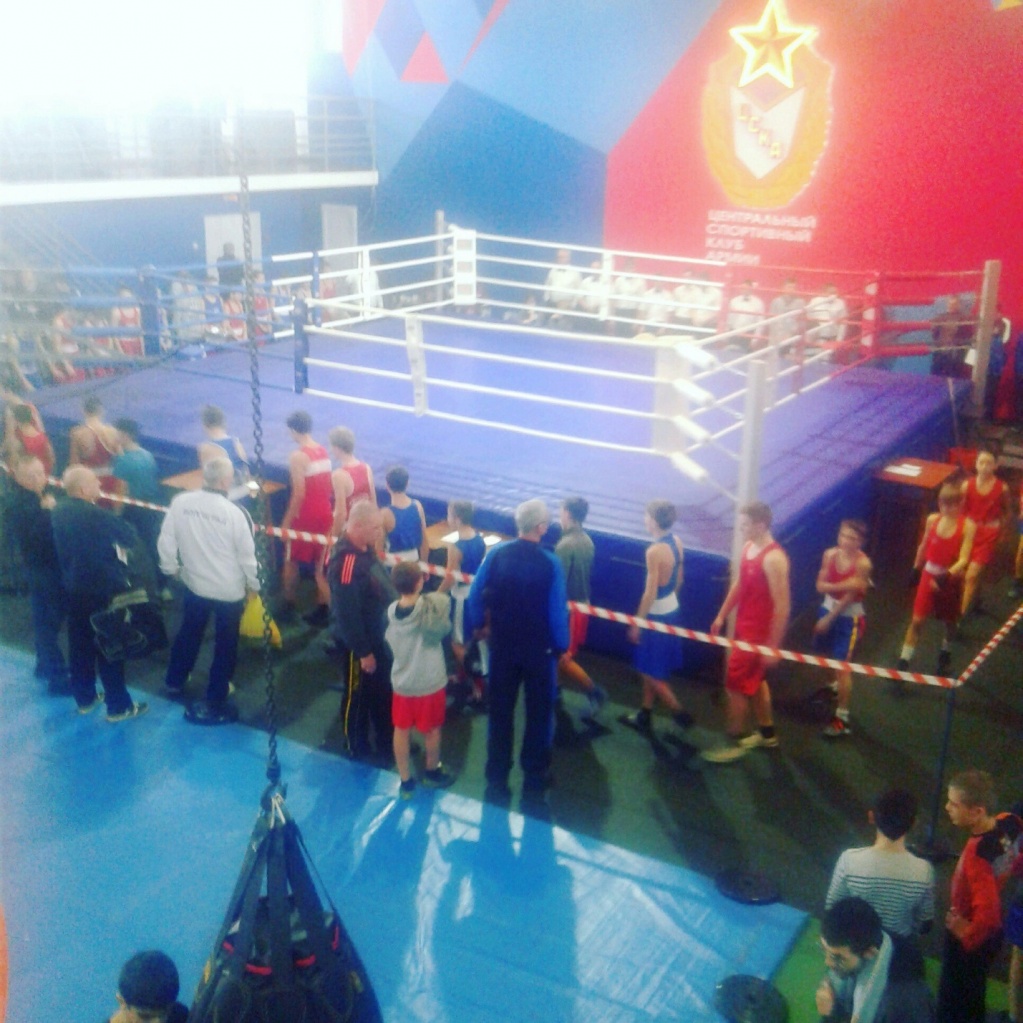 